Prevent duty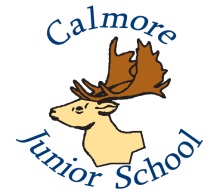 At Calmore Junior School protecting children from the risk of radicalisation is seen as part our schools’ wider safeguarding duties, and is similar in nature to protecting children from other harms (e.g. drugs, gangs, neglect, sexual exploitation), whether these come from within their family or are the product of outside influences.Our school vision and aims promotes a rights and responsibilities culture. We teach our children to respect and tolerate other’s beliefs and religions within our multicultural society. We promote British Values.We strive to provide a safe space in which children, young people and staff can understand the risks associated with terrorism and develop the knowledge and skills to be able to challenge extremist arguments. As staff, we look for any changes in children’s behaviour particularly around holiday times. Building children’s resilience to radicalisationCalmore Junior School aims to build pupils’ resilience to radicalisation by providing a safe environment for debating controversial issues and helping them to understand how they can influence and participate in decision-making. We already promote the spiritual, moral, social and cultural development of pupils and, within this, fundamental British values. In addition, Personal, Social and Health Education (PSHE) is an effective way of providing pupils with time to explore sensitive or controversial issues, and equipping them with the knowledge and skills to understand and manage difficult situations. PHSE is used to teach pupils to recognise and manage risk, make safer choices, and recognise when pressure from others threatens their personal safety and well-being. We strive to teach pupils to develop effective ways of resisting pressures, including knowing when, where and how to get help. Staff at Calmore Junior School encourage pupils to develop positive character traits through the comprehensive learning behaviours, such as resilience, determination, self-esteem, and confidence. PSHE helps to provide pupils with the knowledge, skills and understanding to prepare them to play a full and active part in society. It equips pupils to explore political and social issues critically, to weigh evidence, to debate, and to make reasoned arguments. Pupils learn about democracy, government and how laws are made and upheld. Pupils are also taught about the diverse national, regional, religious and ethnic identities in the United Kingdom and the need for mutual respect and understanding. These are also taught through our weekly assembly themes and theme days. Children are taught how to keep safe in school and in wider community but also online with a comprehensive programme of E safety lessons. Children know that they can talk to any adult in school if they feel unsafe or have any worries. Our ELSAs also provide children with a listening ear whenever they need it. September 2015